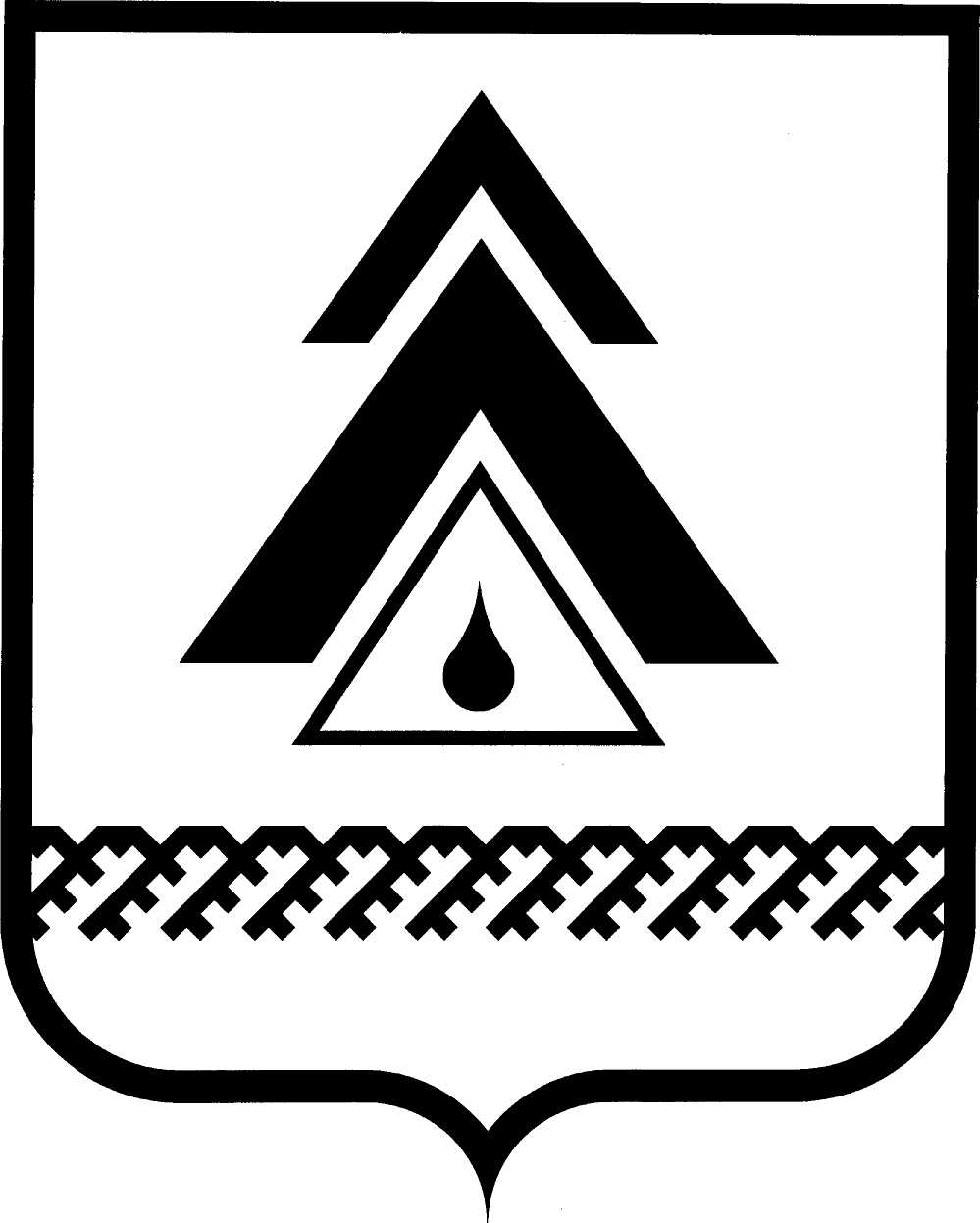 администрация Нижневартовского районаХанты-Мансийского автономного округа – ЮгрыПОСТАНОВЛЕНИЕОб утверждении Положения о порядке организации деятельности семейных дошкольных групп в муниципальных образовательных учреждениях района, реализующих основную общеобразовательную программу дошкольного образованияВ соответствии с Законом Российской Федерации от 10.07.92 № 3266-1                «Об образовании», распоряжением Правительства Ханты-Мансийского автономного округа – Югры от 06.08.2009 № 317-рп «О расширении услуг по предоставлению общедоступного дошкольного образования и развитию групп присмотра и ухода за детьми дошкольного возраста», постановлением Главного государственного санитарного врача Российской Федерации от 22.07.2010 № 91 «Об утверждении СанПиН 2.4.1.2660-10 «Санитарно-эпидемиологические требования к устройству, содержанию и организации режима работы в дошкольных организациях», постановлением администрации района от 31.03.2011        № 490 «Об утверждении Положения о порядке комплектования и приема детей   в муниципальные образовательные учреждения района, реализующие основную общеобразовательную программу дошкольного образования», в целях удовлетворения потребности населения в услугах дошкольного образования      и поддержки многодетных семей:1. Утвердить Положение о порядке организации деятельности семейных дошкольных групп в муниципальных бюджетных образовательных учреждениях района, реализующих основную общеобразовательную программу дошкольного образования, согласно приложению.2. Управлению образования администрации района (М.В. Любомирская):довести постановление до руководителей образовательных учреждений района, реализующих основную общеобразовательную программу дошкольного образования;осуществлять финансирование расходов на организацию деятельности семейных дошкольных групп в муниципальных образовательных учреждениях района, реализующих основную общеобразовательную программу дошкольного образования, за счет субсидии на финансовое обеспечение муниципального задания на оказание муниципальной услуги.3. Пресс-службе администрации района (А.Н. Королёва) опубликовать постановление в районной газете «Новости Приобья».4. Отделу по информатизации и сетевым ресурсам администрации района (Д.С. Мороз) разместить постановление на официальном веб-сайте администрации района.5. Контроль за выполнением постановления возложить на заместителя главы администрации района по социальным вопросам О.В. Липунову.Глава администрации района	                                                            Б.А. СаломатинПриложение к постановлениюадминистрации районаот 21.01.2013 № 48Положение о порядке организации деятельности семейных дошкольных групп в муниципальных бюджетных образовательных учреждениях района, реализующих основную общеобразовательную программу дошкольного образования (далее – Положение)I. Общие положения1.1. Положение о порядке организации деятельности семейных дошкольных групп в муниципальных бюджетных образовательных учреждениях района, реализующих основную общеобразовательную программу дошкольного образования, регламентирует деятельность семейных дошкольных групп, являющихся структурными подразделениями муниципальных бюджетных образовательных учреждений района, реализующих основную общеобразовательную программу дошкольного образования (далее – семейные группы).1.2. Положение разработано в соответствии с распоряжением Правительства Ханты-Мансийского автономного округа – Югры от 06.08.2009 № 317-рп «О расширении услуг по предоставлению общедоступного дошкольного образования и развитию групп присмотра и ухода за детьми дошкольного возраста», постановлением Главного государственного санитарного врача Российской Федерации от 22.07.2010 № 91 «Об утверждении СанПиН 2.4.1.2660-10 «Санитарно-эпидемиологические требования к устройству, содержанию и организации режима работы в дошкольных организациях», постановлением администрации района от 31.03.2011 № 490 «Об утверждении Положения о порядке комплектования и приема детей в муниципальные образовательные учреждения района, реализующие основную общеобразовательную программу дошкольного образования».1.3. Семейные группы обеспечивают воспитание, обучение, развитие,                 присмотр, уход и оздоровление детей в возрасте от 2 месяцев до 7 лет.1.4. Семейные группы организуются в целях:поддержки многодетных семей;предоставления многодетным родителям возможности трудоустройства, не прерывая процесса воспитания детей;развития новых форм дошкольного образования с реализацией на практике индивидуального подхода в воспитании ребенка;обеспечения равных стартовых возможностей при поступлении в школу;обеспечения наиболее полного охвата детей дошкольным образованием.1.5. Семейные группы открываются в муниципальных образовательных учреждениях района, реализующих основную общеобразовательную программу дошкольного образования, при наличии очередности на получение детьми мест в дошкольные группы.II. Задачи семейных групп2.1. Укрепление физического и психического здоровья детей, обеспечение их эмоционального благополучия.2.2. Формирование у детей адекватных возрасту способов и средств общения со сверстниками.2.3. Развитие познавательной сферы, кругозора ребенка, соответствующих возрасту.III. Требования к кандидатам3.1. Воспитателем семейной группы может быть:родитель (законный представитель) многодетной семьи, имеющий детей дошкольного возраста, имеющий удовлетворительные условия жизни;родитель одного или двоих детей дошкольного возраста при условии набора детей из других семей в общей численности не менее 3 человек и не более 7 детей дошкольного возраста.3.2. Претендовать на должность воспитателя семейной группы не могут следующие граждане:признанные судом недееспособными или ограниченно дееспособными (данные ограничения касаются и супруга гражданина);супруг, который лишен родительских прав или ограничен судом в родительских правах;отстраненные или освобожденные от обязанностей опекуна (попечителя), приемного родителя за ненадлежащее выполнение возложенных на них законом обязанностей;бывшие усыновители, если усыновление отменено судом по их вине;имеющие заболевания, при наличии которых граждане не могут исполнять обязанности по воспитанию детей либо им запрещена работа с детьми (данные ограничения касаются и супруга гражданина); не располагающие необходимыми жилищно-бытовыми условиями                  для организации семейных групп в жилом помещении и проживающие                          в жилых помещениях, не отвечающих санитарным и техническим правилам                и нормам;имеющие судимость либо граждане, которым педагогическая деятельность запрещена приговором суда, либо имеющие неснятую или непогашенную судимость за умышленные тяжкие и особо тяжкие преступления, предусмотренные Уголовным кодексом Российской Федерации;не имеющие среднего (полного) общего образования.3.3. При подборе воспитателя семейной группы учитываются условия проживания семьи, нравственные и личные качества, гарантирующие гуманистический характер взаимодействия с детьми, способность к выполнению возложенных обязанностей, отношение членов семьи кандидата с детьми в соответствии с актом обследования жилищно-бытовых, социальных условий семьи, приведенным в приложении к Положению, реализующих основную общеобразовательную программу дошкольного образования.IV. Создание семейной группы4.1. Семейная дошкольная группа организуется в многодетных семьях, имеющих детей дошкольного возраста.4.2. В случае если в семье имеется один или двое детей дошкольного возраста, организация семейной дошкольной группы допускается при условии набора детей из других семей в общей численности не менее 3 человек и не более 7 детей дошкольного возраста. 4.3. Решение об открытии семейной группы принимает учредитель образовательного учреждения при наличии:письменного заявления от кандидата в управление образования администрации района;положительных заключений Территориального отдела в г. Нижневартовске, Нижневартовском районе и г. Мегионе Управления Федеральной службы по надзору в сфере защиты прав потребителей и благополучия человека            по Ханты-Мансийскому автономному округу – Югре, Отдела надзорной деятельности управления надзорной деятельности Министерства Российской Федерации по делам гражданской обороны, чрезвычайным ситуациям и ликвидации последствий стихийных бедствий по Ханты-Мансийскому автономному округу – Югре, управления образования администрации района по результатам обследования жилищно-бытовых, социальных условий жизни семьи, претендующей на открытие семейной группы.4.4. Семейная группа организуется в жилых помещениях (частных жилых домах или квартирах) по месту проживания семьи. V. Организация деятельности семейной группы5.1. Работники семейной группы являются сотрудниками образовательного учреждения.Для организации семейной группы в штатное расписание образовательного учреждения вводятся дополнительные штатные единицы:воспитатель – 1,0 ст.;музыкальный руководитель – 0,12 ст.;руководитель физической культуры – 0,12 ст.Данные штатные единицы определяются из расчета на 3–7 детей                      для одной семейной группы.Трудовые отношения между образовательным учреждением и работником семейной группы регулируются трудовым договором. 5.2. Медицинское обслуживание детей, посещающих семейную группу, осуществляется в порядке, установленном в образовательном учреждении.5.3. Воспитатель семейной группы проходит обязательные медицинские осмотры при поступлении на работу и периодические медицинские осмотры               в установленном порядке.5.4. Занятия в семейной группе и другие виды деятельности, предусмотренные Уставом образовательного учреждения, могут проводиться в здании             образовательного учреждения.5.5. Питание детей в семейной группе организуется в соответствии                            с постановлением Главного государственного санитарного врача Российской Федерации от 22.07.2010 № 91 «Об утверждении СанПиН 2.4.1.2660-10 «Санитарно-эпидемиологические требования к устройству, содержанию и организации  режима работы в дошкольных организациях». 5.6. Питание детей может быть организовано одним из следующих способов: доставка готовых блюд в специальной таре из образовательного учреждения; приготовление пищи по утвержденному образовательным учреждением меню, при наличии необходимых условий, из сырьевого набора продуктов              питания, предоставленных образовательным учреждением. Ответственность                за качество пищи, разнообразие, технологию приготовления пищи, витаминизацию блюд, правильность хранения продуктов, соблюдение сроков реализации продуктов возлагается на воспитателя семейной дошкольной группы. 5.7. Воспитанники семейной группы являются воспитанниками образовательного учреждения и принимаются в порядке, установленном постановлением администрации района от 31.03.2011 № 490 «Об утверждении Положения      о порядке комплектования и приема детей в муниципальные образовательные учреждения района, реализующие основную общеобразовательную программу дошкольного образования».5.8. Воспитатель семейной группы наряду с образовательным учреждением несет ответственность за жизнь, здоровье, воспитание и обучение               воспитанников семейной группы.5.9. Администрация образовательного учреждения оказывает воспитателям методическую и консультативную помощь в организации деятельности семейной группы, осуществляет всесторонний контроль за функционированием                     семейной группы.VI. Основные характеристики организации образовательного процесса в семейной группе6.1. Образовательный процесс ведется на русском языке.6.2. Содержание образовательного процесса в семейной группе определяется образовательной программой, реализуемой в образовательном учреждении.6.3. Образовательный процесс в семейной группе включает гибкое содержание и педагогические технологии, обеспечивающие индивидуальное, личностно-ориентированное развитие ребенка.6.4. Организация образовательной работы предусматривает создание условий для развития различных видов деятельности с учетом возможностей, интересов, потребностей самих детей.6.5. Занятия с детьми и другие виды деятельности в семейной группе могут проводиться как в домашних условиях, так и в здании образовательного учреждения.6.6. Помещения, игровое оборудование семейной группы должны соответствовать установленным требованиям.6.7. Игрушки и игровое оборудование предоставляются образовательным учреждением семейной группе в безвозмездное пользование. VII. Родительская плата за содержаниеребенка в семейных дошкольных группах7.1. Родительская плата за содержание ребенка, посещающего семейную группу, устанавливается в соответствии с действующим законодательством                 и правовыми актами администрации района, определяющими размер и порядок внесения родительской платы в образовательных учреждениях, реализующих основную общеобразовательную программу дошкольного образования. VIII. Закрытие семейной группы8.1. Семейная группа может быть закрыта на основании:заявления воспитателя семейной группы;по достижении одним или несколькими воспитанниками возраста 7 лет (при поступлении в школу);по инициативе учредителя в случае возникновения в семейной группе неблагоприятных условий для содержания, воспитания и образования детей.Приложение к Положению о порядке организации деятельности семейных дошкольных групп в муниципальных бюджетных образовательных учреждениях района, реализующих основную общеобразовательную программу дошкольного образованияАктобследования жилищно-бытовых, социальных условий семьи«____» _________20___(дата проведения обследования)Обследование проводилось_____________________________________________________________________________________________________________________________________________________________________________________________________________________________________________________________________________________________________________________________________________________________________________________________________________________________________________________________________(ФИО, должность лиц, проводивших обследование)Заявитель (-ли) _________________________________________________________________________________________________________________________(ФИО, дата рождения)Адрес места обследования, телефон_____________________________________________________________________________________________________________________________________________________________________________Способность заявителя (-лей) обеспечивать потребности ребенка (характеристика способности гражданина/семьи граждан обеспечить потребности ребенка на момент проверки (организация питания, сна, ухода, отдыха)__________________________________________________________________________________________________________________________________________________________________________________________________________________________________________________________________________________________________________________________________________________________________________________________________________________________________________________________________________________________________________Жилищно-бытовые условия проживания (санитарно-гигиеническое состояние помещения: удовлетворительное, неудовлетворительное; возможность предоставления ребенку места для игр, занятий, сна)________________________________________________________________________________________________________________________________________________________________________________________________________________________________________________________________________________________________________________________________________________________________________________Состав семьи (граждане, проживающие в доме, режим их работы)___________________________________________________________________________________________________________________________________________________________________________________________________________________________________________________________________________________________Социальные связи семьи (отношения с соседями, знакомыми, контакты ребенка/детей с родственниками, сверстниками, педагогами, воспитателями)__________________________________________________________________________________________________________________________________________________________________________________________________________________________________________________________________________________________________________________________________________________________Выводы и заключение о состоянии жилищно-бытовых и социальных условий_____________________________________________________________________________________________________________________________________________________________________________________________________________________________________________________________________________________________________________________________________________________Специалисты, проводившие обследование:_________________              ____________________________   _______________                  (ФИО)                                                                    (должность)                                             (подпись)_________________              ____________________________   _______________                  (ФИО)                                                                    (должность)                                             (подпись)_________________              ____________________________   _______________                  (ФИО)                                                                    (должность)                                             (подпись)от 21.01.2013г. Нижневартовск№ 48          